ご記入いただいた個人情報は，この研修会の実施目的のみに使用します。電話番号につきましては，天候等の都合で中止となった場合のみ使用させていただきます。FAXでの申し込みが難しい場合は，電話での申し込みも可能です。《  電話受付：月～金曜日(祝日を除く)　８：３０～１７：１５  》【会場案内図】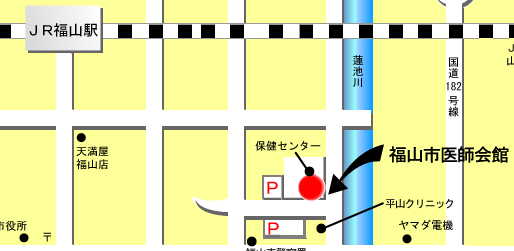 所属機関・事業所名所属機関・事業所の所在地（いずれかに○印）福山市　　府中市　　神石高原町　　それ以外の市町　　　　　　　　　　　　　　　　　（　　　　　　　）連絡先電話：　　　　　　　　　　　　　FAX：　　　職　　種氏　　名